19.07.2019                                     с. Рязановка                                           № 36-пОб утверждении плана мероприятий по установлению с 1 января 2020 года неэффективных льгот (пониженных ставок по налогам) в муниципальном образовании Рязановский сельсоветВ соответствии с Соглашением между администрацией муниципального образования «Асекеевский район» Оренбургской области и администрацией муниципального образования Рязановский сельсовет Асекеевского района Оренбургской области «О мерах по обеспечению устойчивого социально- экономического развития и оздоровлению муниципальных финансов муниципального образования Рязановский сельсовет» от 18.03.2019г., администрация постановляет:1.Утвердить план мероприятий по установлению с 1 января 2020 года неэффективных льгот (пониженных ставок по налогам) в муниципальном образовании Рязановский сельсовет согласно приложению.2. Контроль за исполнением настоящего постановления оставляю за собой.3. Постановление вступает в силу со дня его подписания. Глава муниципального образования                                              А.В. БрусиловРазослано:  прокурору района, фин. отдел., в дело.Приложение к постановлению Администрации муниципального образованияРязановский сельсоветот 19.07.2019  № 36-пПлан Мероприятий по установлению с 1 января 2020 года неэффективных льгот (пониженных ставок по налогам) в МО Рязановский сельсовет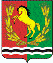 АДМИНИСТРАЦИЯМУНИЦИПАЛЬНОГО ОБРАЗОВАНИЯ РЯЗАНОВСКИЙ СЕЛЬСОВЕТ АСЕКЕВСКОГО РАЙОНА ОРЕНБУРГСКОЙ ОБЛАСТИП О С Т А Н О В Л Е Н И Е№ п\пНаименования мероприятия Ответственный исполнительОжидаемый результат1.Проведение оценки эффективности предоставляемых налоговых льгот по земельному налогуАдминистрация МО Рязановский сельсоветАналитическая записка2.Подготовка проекта решения муниципального образования Рязановский сельсовет «О внесение изменений в решение представительного органа муниципального образования «О земельном налоге» в части оптимизации налоговых льгот , в том числе с учетом  результатов оценки их эффективности»Администрация МО Рязановский сельсоветПроект решения представительного органа муниципального образования «О внесение изменений в решение представительного органа муниципального образования «О земельном налоге»3.Проведение оценки эффективности предоставляемых налоговых льгот по налогу на имущество физических лицАдминистрация МО Рязановский сельсоветАналитическая записка4.Подготовка решения муниципального образования Рязановский сельсовет «О внесении изменений в решение представительного органа муниципального образования « О налоге на имущество физических лиц» в части оптимизации налоговых льгот, в том числе с учетом результатов оценки их эффективности Администрация МО Рязановский сельсоветПроект решения представительного органа муниципального образования «О внесение изменений в решение представительного органа муниципального образования « О налоге на имущество физических лиц»